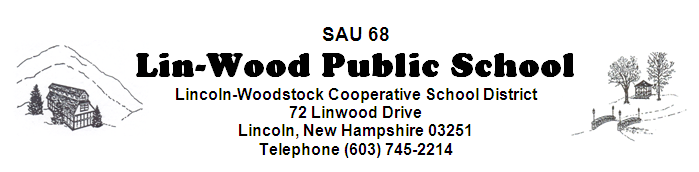 The Policies Committee meets on the 1st meeting of the month at 5:45 pm and the Facilities Committee meets on the 2nd meeting of the month at 5:30 pm in the Elementary MPR unless otherwise revised by the School Board.  The Lincoln-Woodstock Cooperative School Board will meet in the Elementary MPR at 6:30 pm on November 13, 2019**Board members are encouraged to arrive early to sign manifests**AGENDACALL TO ORDER – Matt Manning, Chairperson
PUBLIC FORUM/HEARING
The public is invited to meet with Board members to provide community input regarding:
Use of monies from the Equipment Expendable Trust Fund for the following:
New Kiln for Art ProgramAir Cooler for Cafeteria
ADJOURNMENT TO REGULAR SCHEDULED BOARD MEETING
CALL TO ORDER – Matt Manning, Chairperson
Educational Focus –
MINUTES
Approval of Minutes of October 23, 2019Approval of Non-Public Minutes of October 23, 2019COMMUNICATION
CORRESPONDENCE
REPORTS
Business Administrator’s Report
Superintendent’s Report
Principal’s Report
Committee Reports
COMMITTEES
Policy Committee

FIRST READING:					SECOND READING:	*Please note that Policies are available for your review in the SAU Office and on our school page at www.lin-wood.org 



VI.	BUSINESS REQUIRING BOARD ACTION
Staff Nominations, Recommendations and Resignations
VII.	NEW BUSINESSNoneVIII.	CONTINUING BUSINESSStrategic PlanIX.	RECOGNITION OF VISITORS / PUBLIC PARTICIPATION
Student
Staff
Community – Please state your name and address.  This agenda item is intended to give citizens a voice and the Board an opportunity to hear directly from citizens.  The total time limit is 15 minutes as per policy BEDH.  This time is not intended for Q & A.  Questions about programs or practices may be directed to respective administrators during the school day.
X.	NON-PUBLIC SESSION (RSA 91-A:3)  Discussion of matters that are likely to adversely affect the 
reputation of a person other than a member of the school board.
XI.	ADJOURNMENTEBCE – School ClosingDJB – Purchasing ProcedureEBCC – Bomb Threats